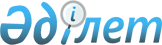 О присвоении наименовании безымянным улицам сел Озерное, Забродино, Каражар, Поливное Переметнинского сельского округа района БәйтерекРешение акима Переметнинского сельского округа района Бәйтерек Западно-Казахстанской области от 24 января 2020 года № 11. Зарегистрировано Департаментом юстиции Западно-Казахстанской области 29 января 2020 года № 6008
      В соответствии с Законом Республики Казахстан от 23 января 2001 года "О местном государственном управлении и самоуправлении в Республике Казахстан", Законом Республики Казахстан от 8 декабря 1993 года "Об административно-территориальном устройстве Республики Казахстан", с учетом мнения населения сел Озерное, Забродино, Каражар, Поливное и на основании заключения ономастической комиссии Западно-Казахстанской области аким Переметнинского сельского округа РЕШИЛ:
      1. Присвоить безымянным улицам сел Озерное, Забродино, Каражар, Поливное Переметнинского сельского округа района Бәйтерек следующие наименования:
      1) по селу Озерное:
      улица №1У - улица Ақбидай;
      улица №1У - улица Көктем;
      улица №1У - улица Жас қыран;
      улица №1У - улица Балауса;
      улица №1У - улица Арман;
      улица №1У - улица Дарабоз;
      улица №1У - улица Береке;
      2) по селу Забродино:
      улица №1У - улица Балдырған;
      улица №1У - улица Бақыт;
      улица №1У - улица Құлагер;
      улица №1У - улица Ақсарай;
      улица №1У - улица Шапағат;
      улица №1У - улица Шаттық;
      3) по селу Каражар:
      улица №1У- улица Аманат;
      улица №1У- улица Самал;
      улица №1У- улица Әсем;
      улица №1У- улица Арна;
      улица №1У- улица Отан;
      4) по селу Поливное:
      улица №1У- улица Өркен;
      улица №1У- улица Қайнар.
      2. Главному специалисту аппарата акима Переметнинского сельского округа (Пономарев А.) обеспечить государственную регистрацию данного решения в органах юстиции и его официальное опубликование в средствах массовой информации.
      3. Контроль за исполнением настоящего решения оставляю за собой.
      4. Настоящее решение вводится в действие со дня первого официального опубликования.
					© 2012. РГП на ПХВ «Институт законодательства и правовой информации Республики Казахстан» Министерства юстиции Республики Казахстан
				
      Аким 

Б. Бадаков
